視 察 研 修 会 の 概 要 新東京国際空港（成田国際空港）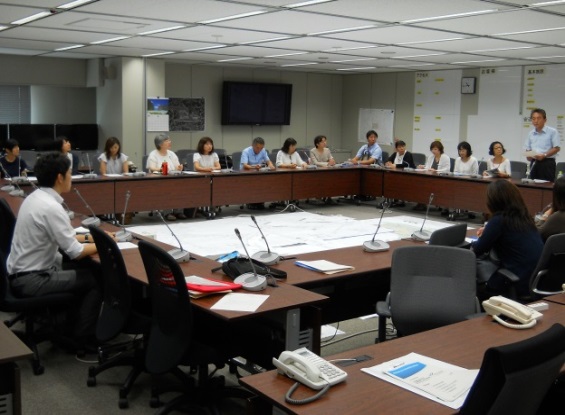 講和　「新東京国際空港における安全・安心の取り組み」成田国際空港の概要（一部抜粋）・１９６６年（昭和４１年）政府全額出資の特殊法人として「新東京国際空港公団」設立・１９７８年（昭和５３年）新東京国際空港開港（Ａ滑走路・第一旅客ターミナルビル等）・２０１６年（平成２８年）更なる機能強化に向けた今後の検討の進め方に四者（国・千葉県・周辺９市町、ＮＡＡ）が合意成田国際空港の安全管理の考え方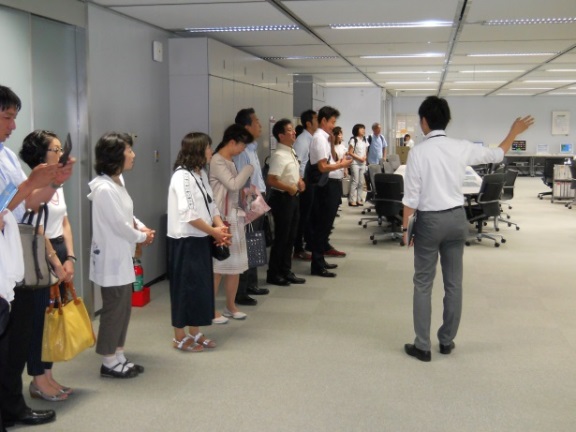 ・ハインリッヒの法則（ヒヤリハット事案３００、軽微な事故２９、重大な事故１）重大事故を防ぐには（軽微な事故への対策、ヒヤリハット事案の収集・分析、ハザード（危険の原因）の特定・リスク評価）　　　・安全管理戦略（対処型、予防型、予測型）成田国際空港における安全管理（安全を徹底して追求、信頼する空港を目指します）・成田空港の安全管理システム（ＮＡＡ-ＳＭＳ）空港運用情報の共有・運用情報センター（２４時間体制で空港を監視し、空港運用に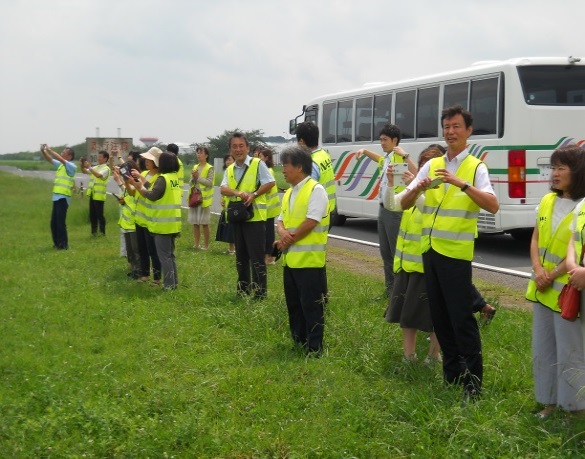 影響する全ての情報を収集し、発信しています。危機管理体制・緊急事態のカテゴリー（主管部署が緊急対策本部を立ち上げる）・緊急対策本部の組織体制・本部班の役割と責任・緊急対応時の応援体制・各種訓練（航空機事故消火救難訓練、防災訓練、不法侵入訓練、消防訓練、給油施設の消防訓練、海上防災訓練、パイプラインの自衛消防防災訓練等）施設見学（成田国際空港（株）及び新東京国際空港におけるセキュリティー施設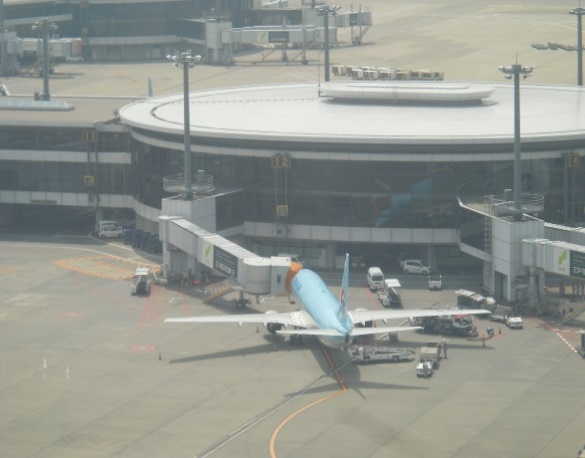 　　・成田国際空港（株）セキュリティー施設（運　　　　　用情報センター、緊急時対策本部）・新東京国際空港におけるセキュリティー施設　　（Ａ滑走路、空港関連施設、情報通信センター、旧管制塔）